Make a Den or Fort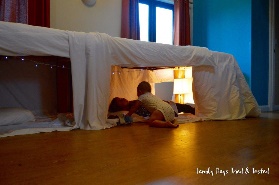 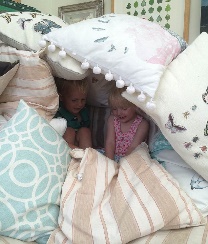 Mindfulness Doodling or Colouring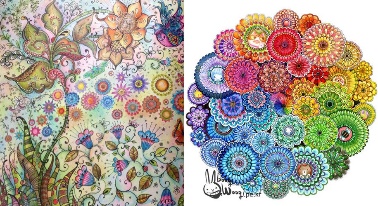 Go on a nature walk. What kinds of things can you find?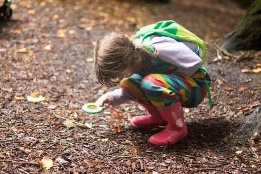 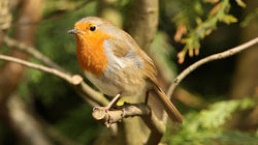 Create a course for a scooter or bike with chalk.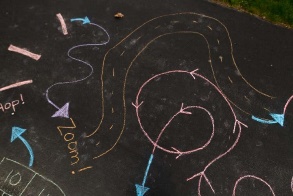 Create an obstacle course in your house or garden.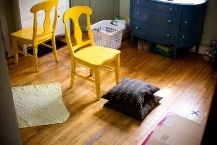 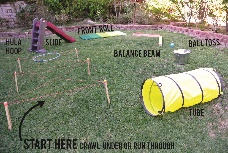 Use some of your toys to recreate a story you have read.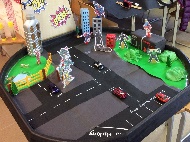 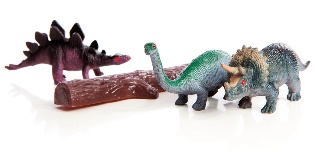 Create something out of Lego (castle, animal, theme park etc.).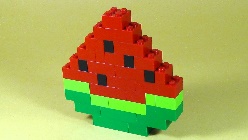 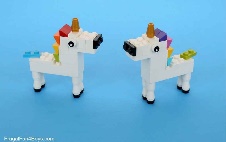 Play a board game.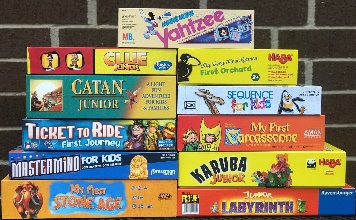 Create a picture in the style of another artist.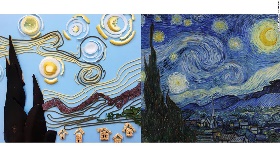 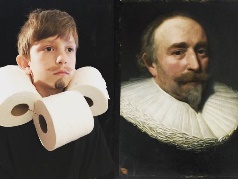 Go to the park and play.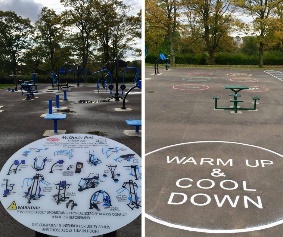 Cook a meal or bake something.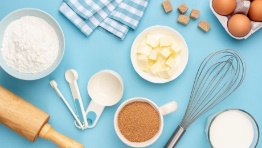 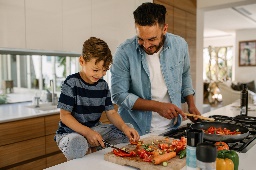 Create a positivity jar.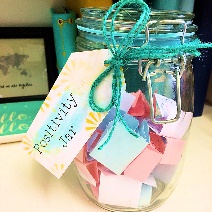 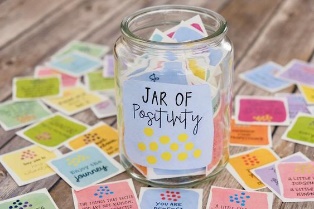 Read a book.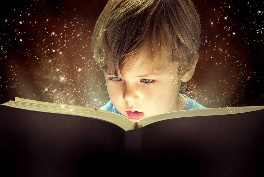 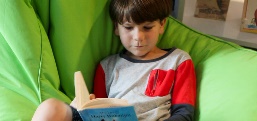 Make a dinosaur out of recycled materials.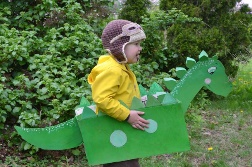 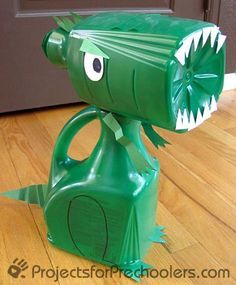 Create a playlist of songs and have a dance party.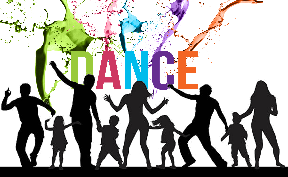 Things that make me happy activity.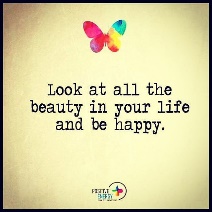 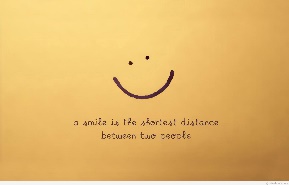 